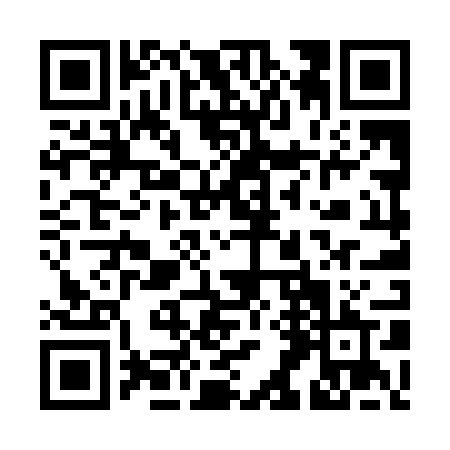 Prayer times for Zollenspieker, GermanyMon 1 Jul 2024 - Wed 31 Jul 2024High Latitude Method: Angle Based RulePrayer Calculation Method: Muslim World LeagueAsar Calculation Method: ShafiPrayer times provided by https://www.salahtimes.comDateDayFajrSunriseDhuhrAsrMaghribIsha1Mon2:484:561:235:499:5011:512Tue2:494:571:235:499:5011:513Wed2:494:571:245:499:5011:514Thu2:494:581:245:499:4911:515Fri2:504:591:245:499:4811:506Sat2:505:001:245:499:4811:507Sun2:515:011:245:499:4711:508Mon2:515:021:245:499:4611:509Tue2:525:031:255:489:4511:5010Wed2:525:041:255:489:4511:4911Thu2:535:051:255:489:4411:4912Fri2:545:071:255:489:4311:4913Sat2:545:081:255:479:4211:4814Sun2:555:091:255:479:4111:4815Mon2:555:101:255:479:4011:4716Tue2:565:121:255:469:3811:4717Wed2:565:131:255:469:3711:4618Thu2:575:151:265:469:3611:4619Fri2:585:161:265:459:3511:4520Sat2:585:171:265:459:3311:4521Sun2:595:191:265:449:3211:4422Mon2:595:201:265:449:3111:4423Tue3:005:221:265:439:2911:4324Wed3:015:231:265:439:2811:4225Thu3:015:251:265:429:2611:4226Fri3:025:261:265:429:2411:4127Sat3:025:281:265:419:2311:4028Sun3:035:301:265:409:2111:4029Mon3:045:311:265:409:2011:3930Tue3:045:331:265:399:1811:3831Wed3:055:341:265:389:1611:37